Procès Verbal de la réunion du 6 février 20141) PrésencesPrésents : Pierre-André Patout, Timilda Gila Campos, Elise Tillieux, Thomas Pavanello, François Nelissen, Laura Maréchal, Cassiopée Martin, Quentin Aubert, Cindy Lapauw, Chloé De Vriese, Maxime VandenabeeleExcusée : Thérèse De BackerAbsent : Romain Lefebvre2) Ordre du JourAjouts de points à l'ordre du jour et approbation du PV précédent.Dates à retenir, rappels et décisions communes.Tour des postesTrésorierCultureSocial/LibrexVoyageCoursBalFêtesCHAArueAffiches/PhotosDivers3) Point par pointAjouts de points à l'ordre du jour et approbation du PV précédent.Pas d'ajouts de points et approbation du PV du 4 décembre 2013.Dates à retenir, rappels et décisions communes (Elise Tillieux et Quentin Aubert)Débrief AG ACE-17/02 activités Télévie- La semaine du 17/03 c'est la semaine folklo et ce sont les 5h30 chaises roulantes à Erasme qui auront lieu à la place de la tournée Erasme. Il y aura aussi le TD Coopération.- 25/03 concert pour le sida- 22/04 le CPS lance les apéros ULBiens + TD.- 30/04 le Beach Volley.- Tous les cercles doivent envoyer quelqu'un au GT, c'est devenu obligatoire.TD des autres cercles12/02 : CRom, appel à l'aide25/02 : lux05/03 : CJC12/03 : Nam'Portes ouvertesPour les gens en archéologie le 26/02 il y aura un stand pour la journée porte ouverte + ateliers thématiques avec Warmenbol.Moniteur BelgePas encore réglé, il faut faire fusionner les numéros de registre.PullsFiches de commandes à remplir, ne pas oublier de faire signer pour ne pas perdre des pulls. PermanencesThérèse est en stageRomain on ne sait pas, il n'a rien ditMaxime n'a pas ses disponibilitésRéunionsJeudi 18hMercredi 12hLundi 18hMercredi 18hCoursesElise a fait un planning courses et nettoyageRéunion vieux cons pour avenir du chaaAvis mitigésCourse aux fûts13/03Idée d'organiser la course plus tôt et de changer le règlement afin de clarifier la course et de rendre le TD plus agréable pour tout le monde.- Elise dit que par expérience les équipes arrivent bien en retard (retard = élimination?) elle se demande si ils vont venir.- Timilda est pour mais elle dit qu'on doit tous nettoyer- Quentin demande si on est prêts à bosser plus que 6h, en général les gens disent oui. Tour des postesTrésorier (Cassiopée Martin)- 63 membres inscrits (sans le comité) soit 252€ en tout- Environ 168€ dans la caisse-  4.566,13€ sur le compte en banque (avec les sous de Budapest)Culture (Thomas Pavanello)ActivitésDans 2 semaines exposition LEGO, le mercredi 19 en début d'après midi. (Affiche) Opéra, il cherche. Verrerie Hermès. Musée de la franc-maçonnerie. L'agenda culture va être envoyé.Semaine Culturelle : aucune personne qui ne vient, les exposants l'ont abandonné, les doctorants c'est bof. Il aimerait faire une projection du "Roi Danse". Il ne voit pas comment s'en sortir. Timilda n'est pas contente parce qu'elle voulait faire un plan B et que tout le monde a fait "gnégnégné". Il avait rendez-vous à ULB Culture mais il s'est fait planter. Au pire on redéfinira le thème autour des 40ans. Social/Librex (Maxime Vandenabeele)QRPE: relancéActivité sociale: animaux!!!Cantus: on voudrait faire ça avec plus de mondes. La semaine du 24 : 26 ou 27 février. La semaine après la semaine folklo.Voyage (Pierre-André Patout)Il a proposé une réunion, il a fait un topo de ce qu'il restait à faire.Regarder le coût de la ville. Un restaurant 4 étoiles = 13€ pour le plat principal.Cours (Cindy Lapauw)Elle peut imprimer les bons.Cassio veut augmenter les prix. Bal (Laura Maréchal)Réunion bal cette semaine, un appel à candidature à été lancé pour la décoration car ils ont peur de bâcler ça. Si on est chaud pour participer c'est chouette. On n'a toujours pas payé la salle mais c'est normal. On a tout clarifié mais ça n'avance pas beaucoup. On discute de qui on prendra pour le bar, les navettes. Le CRom se charge de l'affiche (ils ont choisit le thème after all). Le 17 on lance l'événement. Fêtes (Chloé De Vriese)Banquet: Les invitations aux profs ont été envoyées, il reste l'affiche à faire.Pour les payements ce sera à faire après, on retarde les inscriptions? Jusqu'au lundi 17 février. Le matériel sera fournit et ce sera compris dans les menus. Elle veut voir s'il y a moyen de faire une décoration. Il faut faire un maximum de publicité. AFFICHE!!!Après-midi jeu à boire, carnaval, pré td avec la Nam bière spéciale et Harry PotterCHAArue (Timilda Gila Campos)Le thème et la deadline ont été postés sur le groupe des Beaux-arts mais elle ne sait pas trop s'ils sont motivés. Elise artiste du mois, Chloé et Cindy sur un sujet divers, Cassio a fait un article sur les légendes urbaines, PA a aussi fait un article, Thomas Culture, Pub pour les pulls, bal, semaine culturelle. Affiches/Photos (François Nelissen)L'ordinateur de François a explosé, il a une vieille version et il va tenter de se débrouiller. Il demande des idées car il nage dans le flou. DiversTimilda a trop de livre et va s'en séparer donc elle va les rapporter pour les vendre.VertTD CdHMaxime et Cassio ont un divan à donnerPlace délégu' encore à prendre pour la PhiloCercle d'Histoire de l'Art et d'Archéologie (A.S.B.L)Campus du Solbosh, UB1.169Avenue Franklin Roosevelt 50 CP 175/11050, Ixelles02/650.29.30www.chaa.bechaa.ulb@gmail.com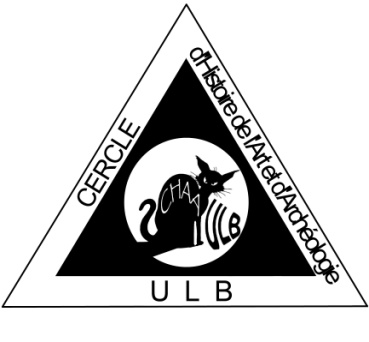 